Frames: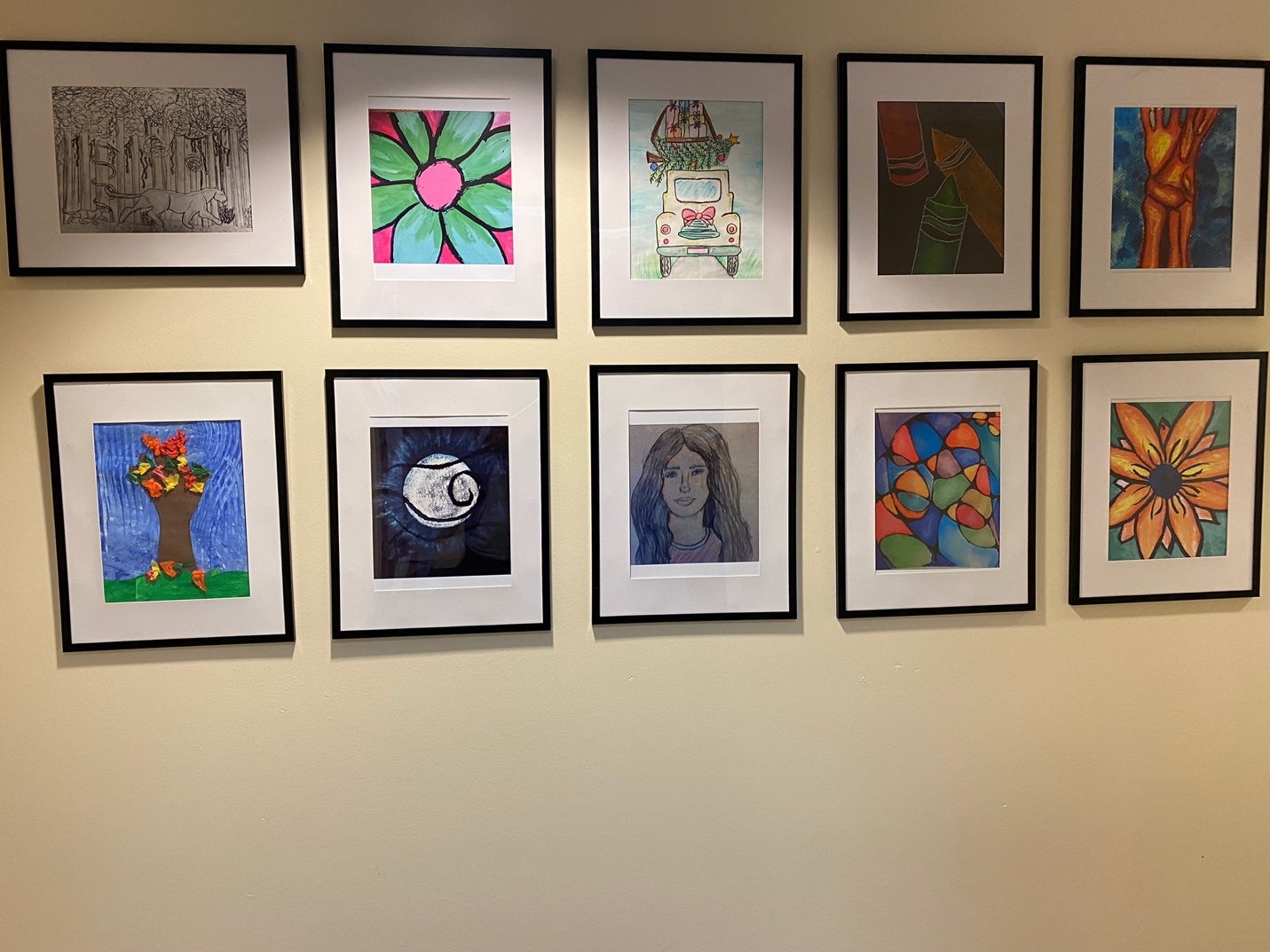 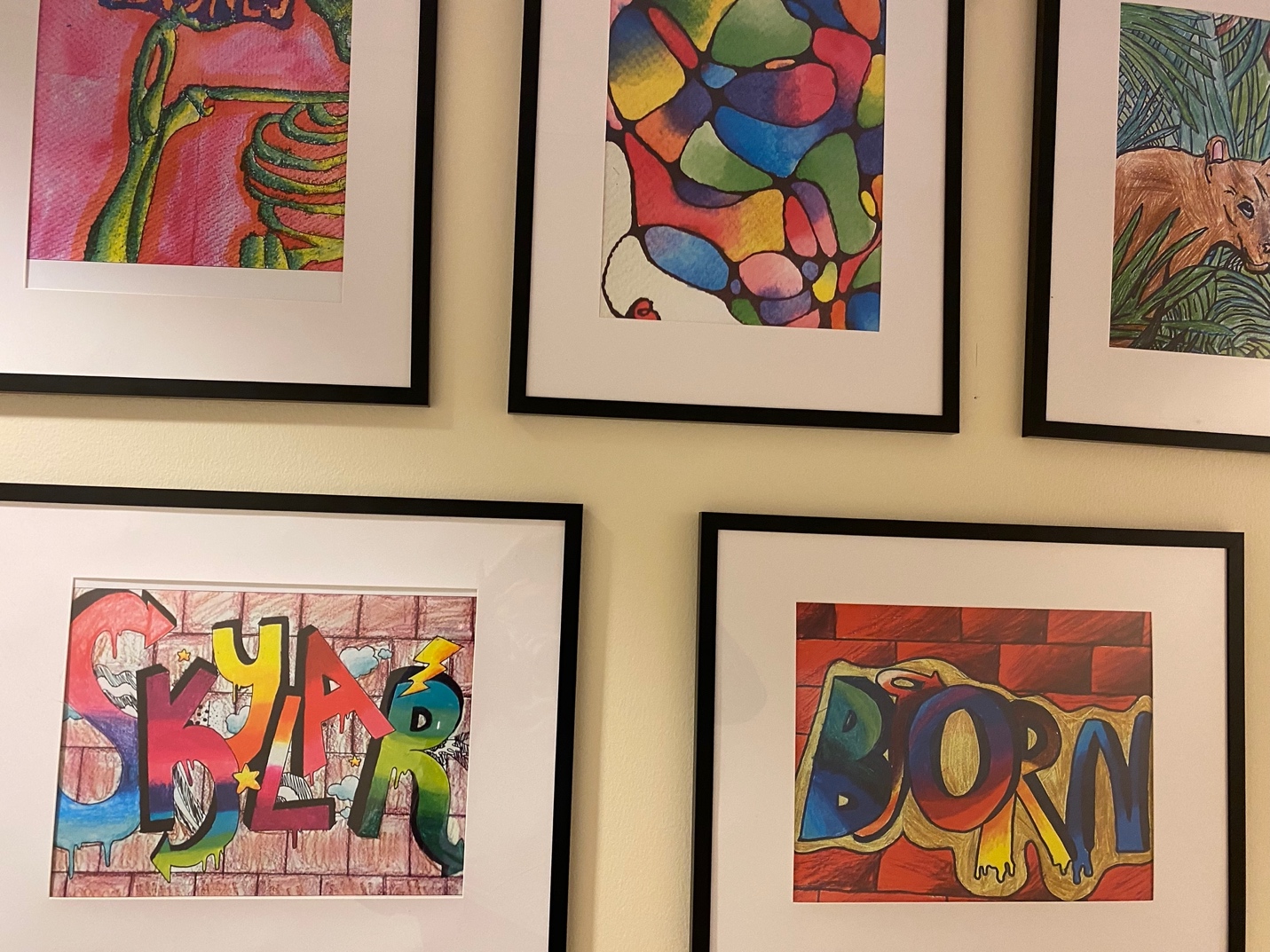 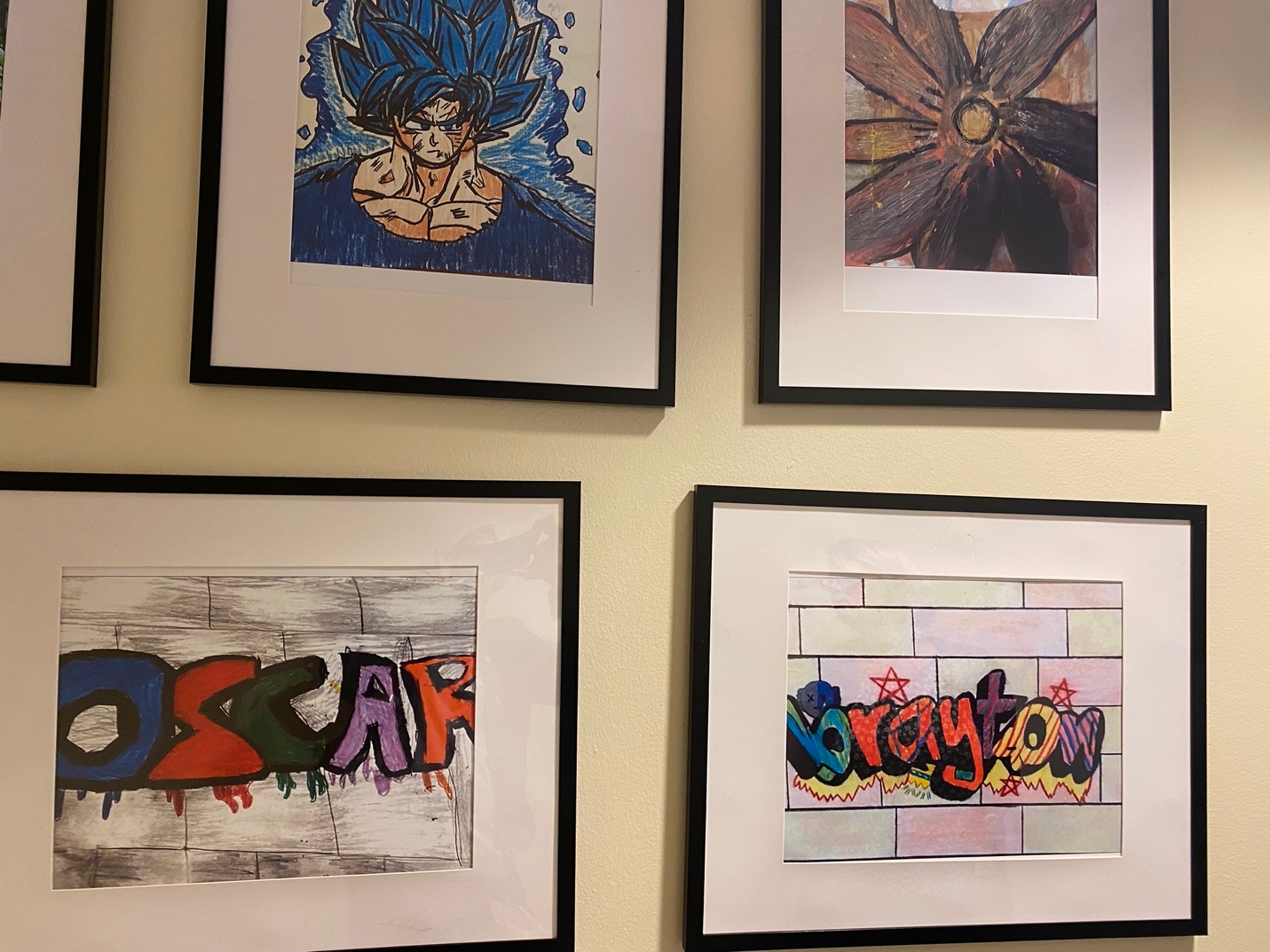 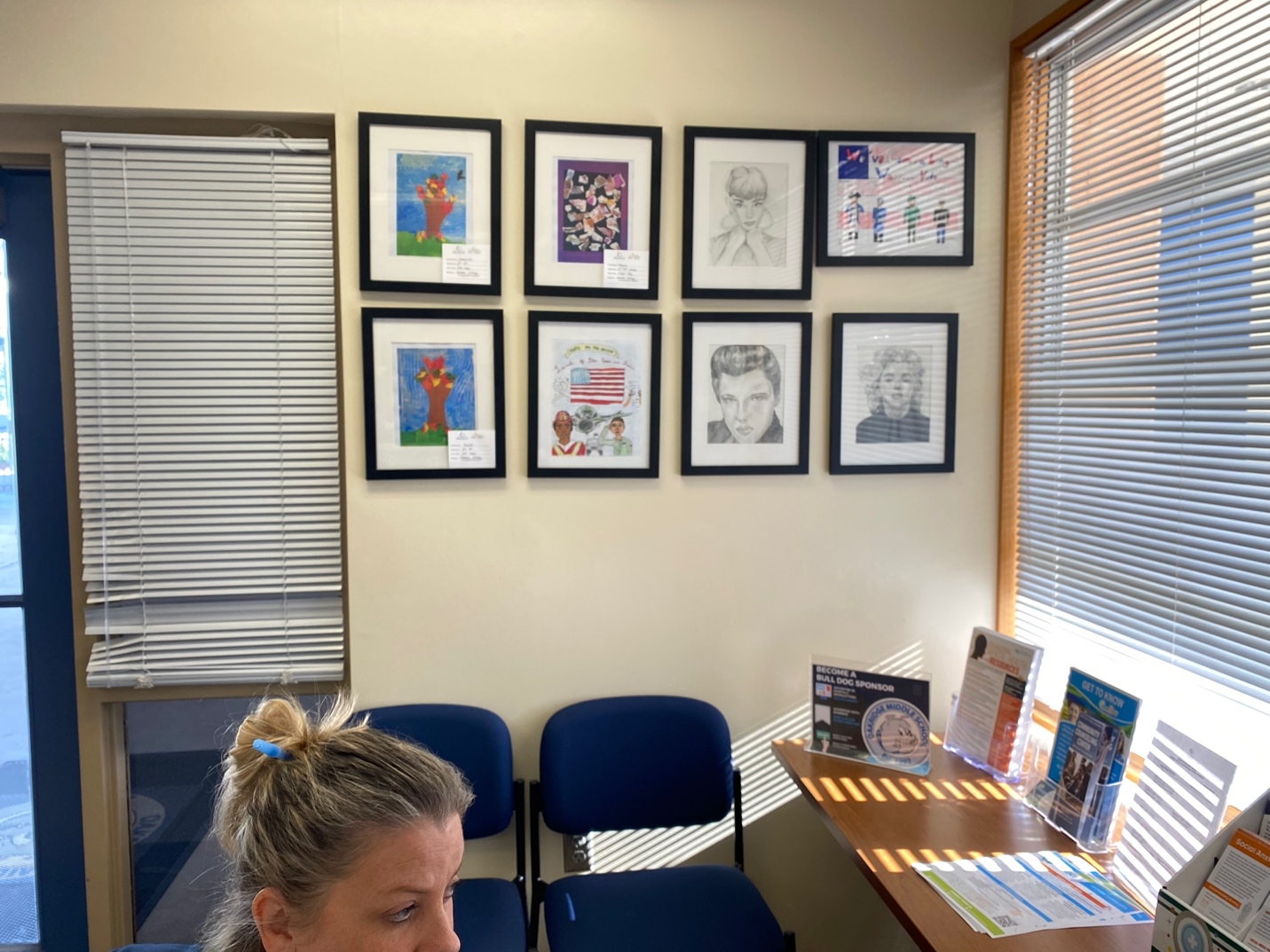 